Муниципальное автономное дошкольное образовательное учреждение «Детский сад № 47»Проект в старшей группе «Я и моя семья»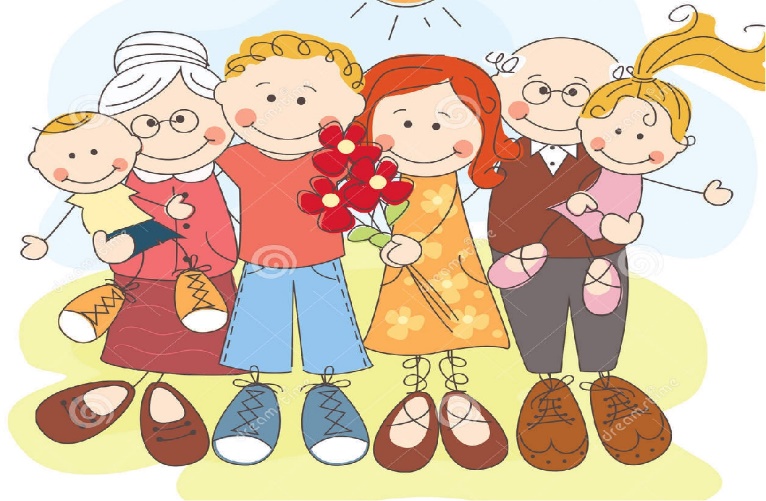 Разработали и реализовали: воспитатели первой квалификационной категории Евгения Владимировна Лапштаева, Дарья Александровна КостинаСаранск 2022 г.Паспорт проектаТема проекта:   «Я и моя семья»Участники проекта: дети старшей группы, воспитатель, родители воспитанников.Срок реализации: с 21 февраля 2022 г. по 11 марта 2022 г.Тип проекта: краткосрочный, групповой, комплексный.                        Актуальность:                                                                                Семья играет основную роль в формировании мировоззрения, нравственных норм поведения, чувств, социально-нравственного облика и позиции малыша. В семье воспитание детей должно строиться на любви, опыте, традициях, личном примере из детства родных и близких. Именно в семье происходит усвоение ребёнком вечных ценностей: милосердия, сострадания, любви к родным и близким, стремление его к добру. Проблема сохранения семейных ценностей, возрождения семейных традиций становится актуальной и определяется той огромной ролью в формировании социально-нравственной культуры ребёнка.	Воспитание детей, формирование личности ребенка с первых дней его жизни- основная обязанность родителей. Семья влияет на ребенка, приобщает его к окружающей жизни. Каждая семья интересна по своему; у каждой- свои традиции: встречать гостей, организовывать труд и отдых, проводить семейные торжества. Семьи отличаются друг от друга привычками, укладом, обычаями, атмосферой. Там, где родители в семье уделяют большое внимание формированию традиций и обычаев семьи, дети более уверенно входят в мир взрослых.	Но часто родители перекладывают ответственность не только за образование, но и за воспитание детей на государственные учреждения: детские сады, школы, дополнительные центры развития. Именно поэтому мы считаем, что необходимо обогащать детско-родительские отношения опытом эмоционального диалогового общения и, соответственно, налаживать контакты с родителями воспитанников, сотрудничество с ними.	Цель проекта: закрепить представление о семье, как о людях, которые живут вместе, любят друг друга, заботятся друг о друге; воспитывать чувство глубокой любви и привязанности к самым близким и родным людям.	Задачи проекта: - Расширять представления о семье, её истории и традициях.- Формировать представления о родственных отношениях, о родословной;                     - Развивать воображение, творческие способности;- Учить общению со сверстниками и взрослыми в рамках делового сотрудничества в достижении общей цели;-Воспитывать любовь к членам своей семьи. Показать необходимость уважительного и заботливого отношения к ним;1 этап – организационно - диагностический .- Разработка паспорта проекта; - Определение содержания проекта;- Разработка перспективное планирование по работе с детьми;- Составление плана взаимодействия с родителями;- Подбор наглядно- дидактического материала, художественной литературы.2 этап – формирующий.Работа с детьми.Работа с родителями3 этап- обобщающий.- Анализ и подведение итогов работы.- Презентация проекта.Список используемой литературы:1. В.Н. Журавлева «Проектная деятельность старших дошкольников». Образовательное пространство ДОУ. Учитель, 2009г..Б. Голуб, Е.А Перелыгина «Основы проектной деятельности». Учитель, 2008г..А. Киселева «Проектный метод в деятельности ДОУ» - Пособие для руководителей и практических работников ДОУ. Аркти, 2011г.4. К.Е. Веракса  «Проектная деятельность дошкольников». Пособие для педагогов дошкольных учреждений. Сфера, 2009г..И. Грехова «В союзе с природой», «Сервисшкола», Москва, 2003г.;.В. Дубова «Организация проектной деятельности дошкольников, Детство-Пресс, 2008г.7. Н.Ф. Виноградова, Т.А. Куликова «Дети, взрослые и мир вокруг нас», «Просвещение», Москва, 1993г.
8. О.М. Масленникова, А.А. Филиппенко «Экологические проекты в детском саду», «Учитель», Волгоград, 2011г.9. Под редакцией М.А. Васильевой «Примерная общеобразовательная программа дошкольного образования. От рождения до школы», «Мозаика синтез, Москва, 2010г.
10. С.В. Чиркова «Родительские собрания в детском саду», «ВАКО», Москва, 2011г.;11. Т.А. Маркова «Детский сад и семья», «Просвещение», Москва, 1986г.;
ДатаТемаФорма работы21.02.22«Аты, баты шли солдаты»Конкурсная программа для детей и родителей.21.02.22«Наша Армия»Составление рассказа по теме21.02.22«Стихи, былины, сказки»Чтение и заучивание произведений по теме22.02.22«Подарок для папы»Изготовление подарков для пап к 23 февраля22.02.22«Мой пап-солдат!»Выставка рисунков22.02.22«Самолеты»Подвижная игра24.02.22«Моя семья»Дидактическая игра24.02.22«Семья дома»Рассматривание иллюстраций25.02.22«Мой день дома»Творческая речевая деятельность25.02.22«Познакомьтесь с моей семьей»Изобразительная деятельность28.02.22«Как мы вместе отдыхает»Оформление выставки28.02.22«У меня большая скмья»Обсуждение ситуации01.03.22«Пусть всегда будет мама!»Оформления праздничной газеты01.03.22«Мои близкие»Беседа02.03.22«Открытка для мамы»Изготовление подарков для мам к 8 марта02.03.22«Волк и семеро козлят»Настольный театр03.03.22«Веснушки в подарок»Развлечение для детей и родителей03.03.22Е. Благинина «Посидим в тишине»Чтение произведения04.03.22«Портрет моей мамочки»Изобразительная деятельность04.03.22«Где мои детки?»Музыкально- дидактическая игра05.03.22«Мама в парикмахерской», «Дочки- матери»Сюжетно-ролевая игра05.03.22С. Баруздина «Мамина работа»,          С. Михалков «А что у вас?»Чтение произведений09.03.22«Как я помогал папе, бабушке, дедушке»Беседа09.03.22«Встречаем гостей»Сюжетно-ролевая игра10.03.22«Почему меня так назвали?»Интервью детей и родителей10.03.22«Крошечка-Хаврошечка», «Гуси-лебеди»Чтение сказок11.03.22«Наши имена и фамилии»Беседа11.03.22«Дружная семейка»Пальчиковая гимнастикаДатаТемаФорма работы21.02.22«Аты, баты шли солдаты»Конкурсная программа для детей и родителей.22.02.22«Роль матери и отца в воспитании»Буклет для родителей24.02.22«Расскажите детям о Российской Армии»Консультация для родителей25.02.22«Сколько времени нужно уделять общению с ребенком»Папка-передвижка для родителей28.02.22«Как мы вместе отдыхает»Подбор фотографий для организации выставки.01.03.22«Пусть всегда будет мама!»Подбор материала для оформления праздничной газеты02.03.22«Атрибуты»Изготовление атрибутов для развлечения03.03.22«Веснушки в подарок»Развлечение для детей и родителей04.03.22«Праздник 8 марта»Папка-передвижка для родителей05.03.22«Когда родительская любовь заходит слишком далеко»Папка-передвижка для родителей09.03.22«Обращение ребенка к родителям»Консультация для родителей10.03.22«Почему меня так назвали?»Интервью детей и родителей11.03.22«Главные условия воспитания детей в семье»Консультация для родителей